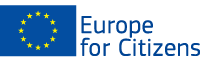 The project  ICE 2 was funded with the support of the European Union under the Programme "Europe for Citizens"Applicable to the Strand 2 – Measure 2.1 "Town-Twinning”Applicable to the Strand 2 – Measure 2.1 "Town-Twinning”Participation: The project involved 175 citizens, notably 25 participants from the city of  Margny les Compiegne France ,  26 participants from the city of Sighisoara Romania, 6 Citizens from Malbork Poland and 4 from Tiznit Morocco 
Location/ Dates: The event took place in Kilkenny City Ireland, from 22/10/2019 to 27/10/2019Short description:  The day of 22/10/2019   was dedicated to Travel Day The day of 23/10/2019 was dedicated to formal meetings with the mayor of Kilkenny city, Kilkenny Castle The Day 0f 24th / 10 / 2019 . visit the Famine Experience and continued Discussions with Kilkenny Chamber of CommerceThe Day of 25th International Speakers and Workshops designed to highlight and focus on solutions to the Stigmatization of Migrants The Day of 26th ‘ Free Day’ and departing Dinner The Day of 27th     Travel day to Airport Participation: The project involved 175 citizens, notably 25 participants from the city of  Margny les Compiegne France ,  26 participants from the city of Sighisoara Romania, 6 Citizens from Malbork Poland and 4 from Tiznit Morocco 
Location/ Dates: The event took place in Kilkenny City Ireland, from 22/10/2019 to 27/10/2019Short description:  The day of 22/10/2019   was dedicated to Travel Day The day of 23/10/2019 was dedicated to formal meetings with the mayor of Kilkenny city, Kilkenny Castle The Day 0f 24th / 10 / 2019 . visit the Famine Experience and continued Discussions with Kilkenny Chamber of CommerceThe Day of 25th International Speakers and Workshops designed to highlight and focus on solutions to the Stigmatization of Migrants The Day of 26th ‘ Free Day’ and departing Dinner The Day of 27th     Travel day to Airport Applicable to the Strand 2 – Measure 2.2 "Networks of Towns"Measure 2.3 "Civil Society Projects"Strand 1 – "European Rememberance"Applicable to the Strand 2 – Measure 2.2 "Networks of Towns"Measure 2.3 "Civil Society Projects"Strand 1 – "European Rememberance"3 events have been carried out within this project:

Event 1Participation: The event involved 60 citizens, including 25 participants from the city of Margny les Compiegne France,  26 participants from the city of Sighisoara Romania, and 4 from Tiznit MoroccoLocation / Dates: The event took place Kilkenny City Ireland from 23/10/2019 to 23/10/2019
Short description:  The aim of the event was dedicated to formal meetings with the mayor of Kilkenny city, Kilkenny CastleEvent 2
Participation: The event involved 60 citizens, including 25 participants from the city of Margny les Compiegne France,  26 participants from the city of Sighisoara Romania, and 4 from Tiznit MoroccoLocation / Dates: The event took place Kilkenny City Ireland from 24/10/2019 to 24/10/2019
Short description:  The aim of the event was. visit the Famine Experience and continued Discussions with Kilkenny Chamber of CommerceEvent 3
Participation: Participation: The event involved 175 citizens, including 25 participants from the city of Margny les Compiegne France,  26 participants from the city of Sighisoara Romania, and 4 from Tiznit Morocco.Location / Dates: The event took place in Kilkenny City Ireland, from 25/11/2019 to 25/11/2019
Short description:  The aim of the event was 25th International Speakers and Workshops designed to highlight and focus on solutions to the Stigmatization of Migrants
Event 4, 5 etc.3 events have been carried out within this project:

Event 1Participation: The event involved 60 citizens, including 25 participants from the city of Margny les Compiegne France,  26 participants from the city of Sighisoara Romania, and 4 from Tiznit MoroccoLocation / Dates: The event took place Kilkenny City Ireland from 23/10/2019 to 23/10/2019
Short description:  The aim of the event was dedicated to formal meetings with the mayor of Kilkenny city, Kilkenny CastleEvent 2
Participation: The event involved 60 citizens, including 25 participants from the city of Margny les Compiegne France,  26 participants from the city of Sighisoara Romania, and 4 from Tiznit MoroccoLocation / Dates: The event took place Kilkenny City Ireland from 24/10/2019 to 24/10/2019
Short description:  The aim of the event was. visit the Famine Experience and continued Discussions with Kilkenny Chamber of CommerceEvent 3
Participation: Participation: The event involved 175 citizens, including 25 participants from the city of Margny les Compiegne France,  26 participants from the city of Sighisoara Romania, and 4 from Tiznit Morocco.Location / Dates: The event took place in Kilkenny City Ireland, from 25/11/2019 to 25/11/2019
Short description:  The aim of the event was 25th International Speakers and Workshops designed to highlight and focus on solutions to the Stigmatization of Migrants
Event 4, 5 etc.